NOMBRE : FELIPE ZAMARRIPA DORSEY Ficha de identificaciónFecha de nacimiento: 13 de febrero de 1965. Lugar de nacimiento: Ciudad de México.  II- Estudios profesionales Licenciatura: Médico cirujano, Universidad Autónoma Metropolitana (1985-1990)Estudios de posgrado: Residencia Rotatoria –H. Español (1990-1991)Gastroenterología (1991-1995) . Hospital Español de MéxicoEndoscopia Digestiva (2001-2002). CMN Siglo XXI –IMSSEntrenamiento en ultrasonido endoscópico. Universidad Sao Paulo. 2005Recertificado por el Consejo Mexicano de Gastroenterología en Gastroenterología y Endoscopia Digestiva , con certificación vigente hasta el 2020.  III- Participación académica en cursos y congresos de las especialidadesProfesor invitado en cursos y congresos  de la especialidad de Gastroenterología,  Endoscopia Digestiva y Hepatología.  Conferencista invitado en 175 ocasiones en diversos foros de las especialidades de Gastroenterología, Endoscopia Digestiva y Hepatología.Director y coordinador de cursos y congresos de las especialidades : 21 ocasionesIV- Actividades académicas en pregrado y posgradoProfesor de pregrado de la asignatura de fisiología, introducción a la clínica y gastroenterología , Universidad Autónoma Metropolitana 1996-2000Profesor de pregrado  de Fisiopatología. Universidad Anáhuac  2000-2001Profesor y coordinador de internado de pregrado . Universidad Anáhuac y Hospital Ángeles Lomas 2002- 2005Profesor adjunto de Gastroenterología . IPN, Escuela Superior de Medicina . 2011 hasta la actualidad.Profesor titular de Gastroenterología. Universidad Anáhuac. 2013 hasta la actualidad.Profesor titular de POSGRADO-UNAM . Curso de Gastroenterología . Hospital Juárez  de México 2011 hasta la actualidad.VI- Asistencia a cursos de las especialidades :Congresos y cursos nacionales : 92Congresos y cursos internacionales : 48VII- Trabajos presentados en congresos nacionales e internacionales:Trabajos presentados en congresos nacionales orales y en cartel  : 186Trabajos presentados en congresos internacionales en cartel : 12VIII- Actividades asistenciales :Jefe del servicio de Gastroenterología Hospital Ángeles Lomas 2003-2011Jefe del servicio de Gastroenterología . Hospital Juárez de México. 2011 hasta la  actualidad.IX- Miembro de  SociedadesAsociado activo de la AMG  desde  (1997)Asociado titular  de la AMG desde (2014) Asociación activo de la  AMEG desde 2004Asociado de la AMH desde el año 2008  X- Puestos en Asociaciones  y Consejos:Asociación Mexicana de Gastroenterología (AMG)Vicepresidente de la Asociación Mexicana de Gastroenterología Secretario de la AMG 2016Tesorero de la AMG 2013Protesorero de la AMG 2012Coordinador página web 2010Miembro del comité académico 2008Vocal del comité de ingreso y bajas 2016Coordinador del encuentro de residentes 2011-2015Asociación Mexicana de Endoscopia Gastrointestinal (AMEG):Presidente de la AMEG 2009-2010Vicepresidente de la AMEG 2008-2009Secretario de la AMEG 2008-2009Tesorero y Protesorero de la AMEG 2006-2007 y 2007-2008Sociedad médica del Hospital Ángeles LomasSecretario de la primera mesa directiva 2002Consejo Mexicano de GastroenterologíaConsejero  2009-2011Consejero  2016-2018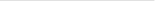 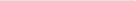 XI- Actividades editoriales Resúmenes publicados en revistas indexadas: 18 (9 en revistas nacionales, 3 en revistas internacionales)  Artículos publicados en extenso en revistas indexadas: 13 (10 en revistas nacionales, 3 en internacionales).  Editoriales y cartas al editor: 4 (3 en revistas nacionales, 1 en revista internacional).  Capítulos de libros (con registro ISBN): 8 en libros editados en México Asesor de tesis de posgrado:   Ocho